                                Liceo José Victorino Lastarria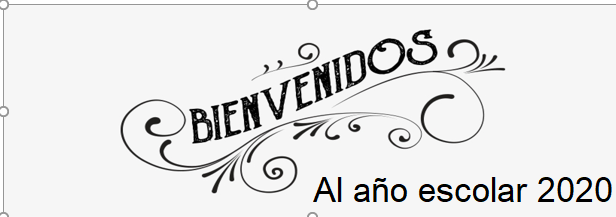                                                  Rancagua                “              Formando Técnicos para el                                                  mañana”                                   Unidad Técnico-Pedagógica                                    Departamento de InglésOA: 9,10,11,12: Reconocer y relacionar vocabulario temático “people personality”.Instrucciones: Desarrollar cada ejercicio y enviar guía a su correspondiente profesor de asignatura. Camilo Guarda: camiloguarda1989@gmail.comSergio Masciocchi: smasciocchib@gmail.com Look for the meaning of each adjective to describe personality and write them next to the word. (Buscar cada significado de los adjetivos para describir personalidad y escríbalo al lado de la palabra)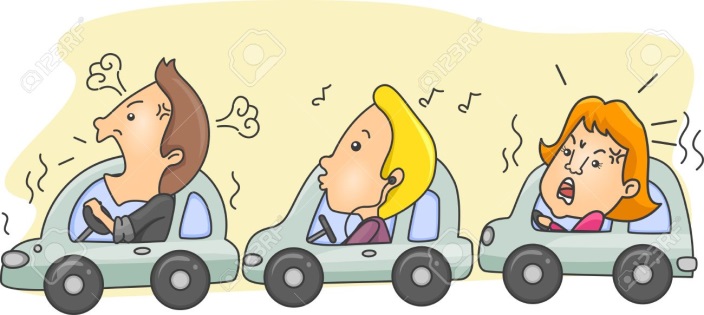 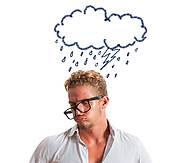 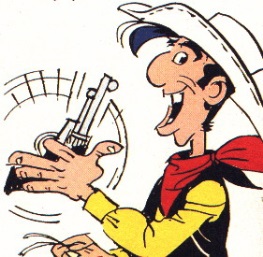 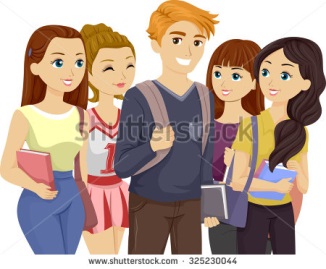 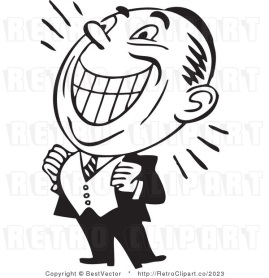 impatient                        pessimistic            lucky 		        popular 		            proud 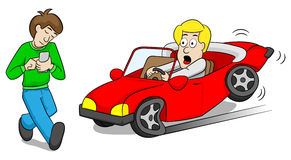 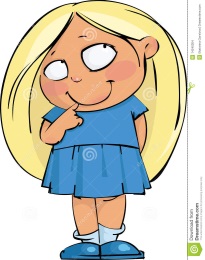 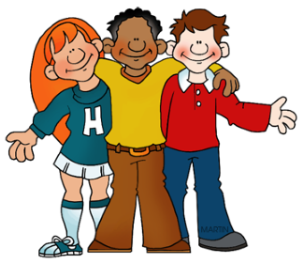 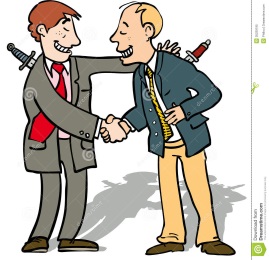 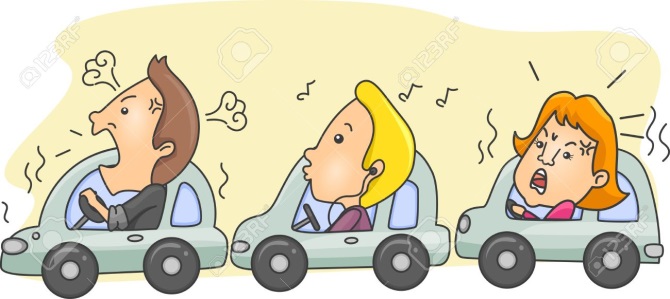 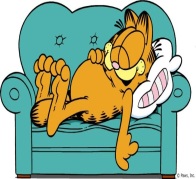      distracted 	                 reserved                     friendly        dishonest               patient                    lazy 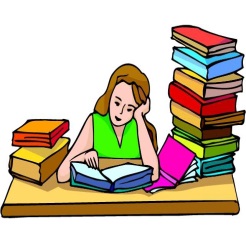 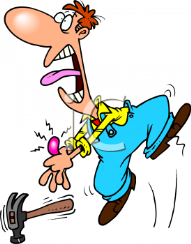 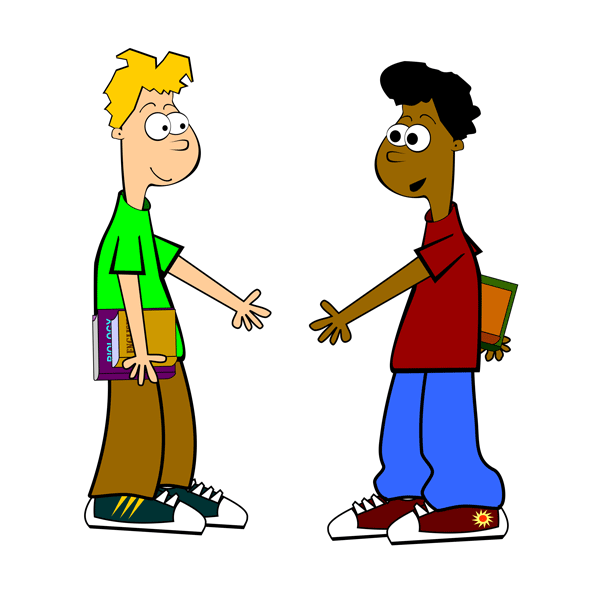 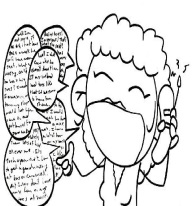 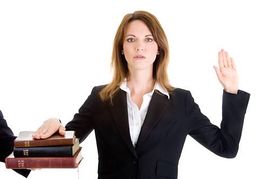 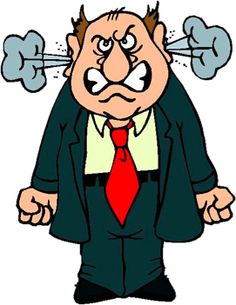 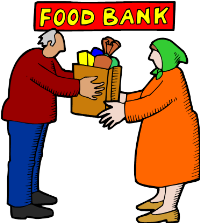 Hard-working       clumsy          outgoing               talkative           honest        bad-tempered           generous 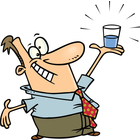 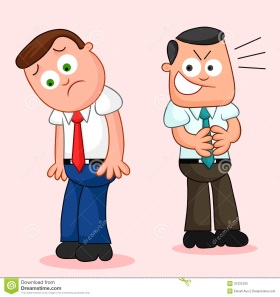 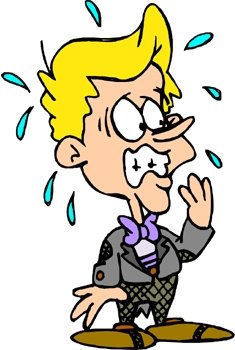 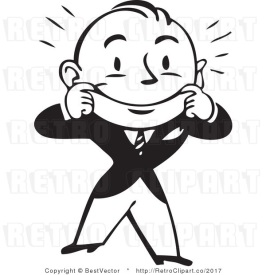 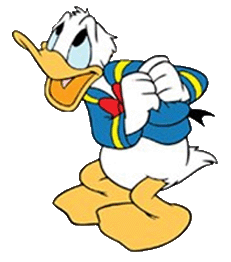 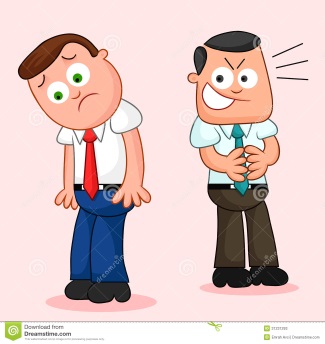 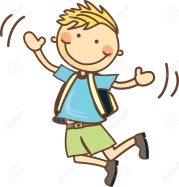 optimistic               unhappy           nervous 	    good-tempered     humble	             unpleasant          lively 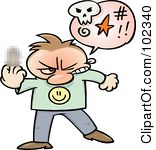 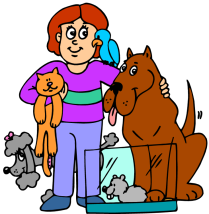 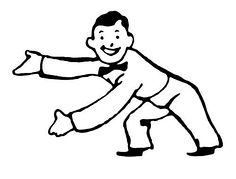 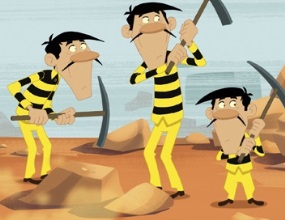 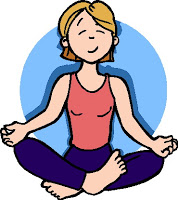 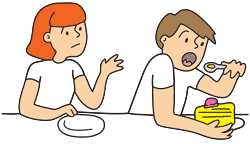 rude   	                  kind               polite              unlucky           	     calm	         selfish II: Look for the adjectives in the word search puzzle. (Busca los adjetivos en la sopa de letras)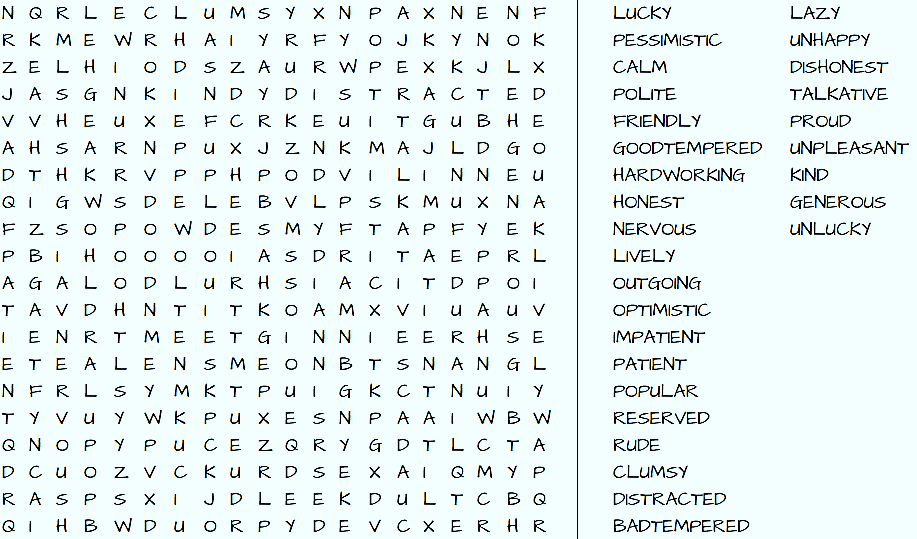 